	Menu –November 7 - 11, 2016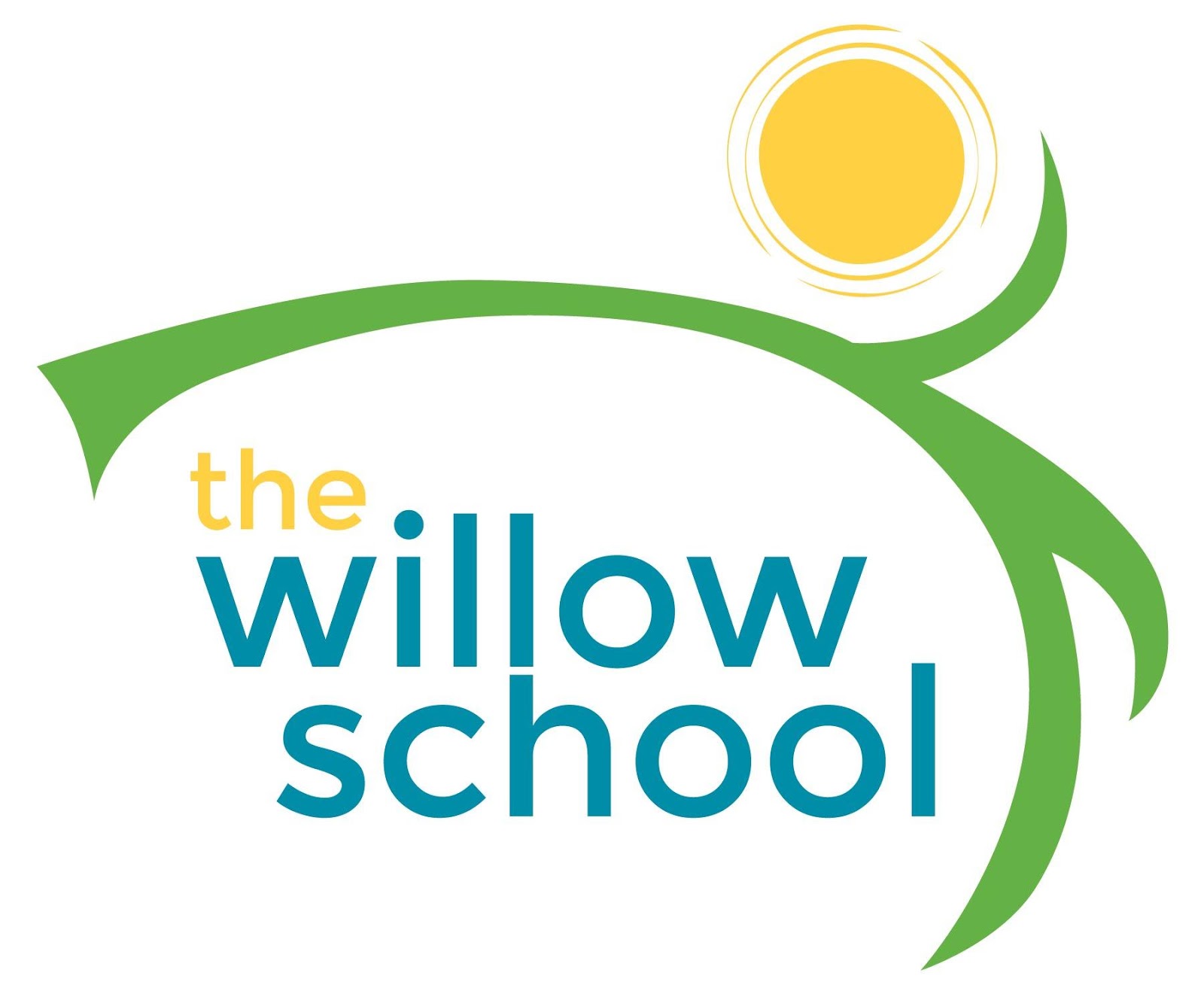 *Serving sizes and meal components will be in compliance with USDA as per the attached guidelines.MondayTuesdayWednesdayThursdayFriday Morning SnackToast Goat CheeseBlueberriesMilkWaterNo SchoolApple Cranberry Oatmeal BarsMilkWaterWhole Grain CerealBananasMilkWaterBreakfast BiscuitsCheese MilkWaterLunchBroccoli & Cheese RiceBlack Eyed PeasBananasMilkNo SchoolElbow MacaroniGreek Yogurt & Tomato SauceGarden SaladOranges MilkVeggie PizzaCeasar SaladGrapesMilkGrilled Cheese SandwichFruit MedleySweet Potato FriesMilkAfternoon SnackGraham CrackersSunbutterApplesWaterNo SchoolPretzelsSunbutterStrawberriesWaterPita BreadBean DipGrape TomatoesWaterCrackersHummusCarrot SticksWater 